    Colegio República Argentina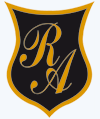 O’Carrol  # 850-   Fono 72- 2230332                    Rancagua                                                   TAREA DE TECNOLOGIA SENANA 3 Y 4 DEL 30 DE ABRIL AL 10 DE MARZOInstrucciones: Con la ayuda de un adulto desarrolla las siguientes actividades.Lleva tu cuaderno de forro café (tecnología), estuche y guía de aprendizaje.Si la estudiante no recuerda algún nombre, puede volver a escuchar la canción de las partes del computador.1.- Une con una línea cada parte del computador con el nombre correspondiente 2-Realiza un dibujo que podrías realizar en Paint, utilizando líneas curvas y rectas . Nombre:Curso:                                                                                  Fecha : OA: Usar software de dibujo para crear y representar ideas por medio de imágenes, guiados por el docente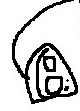 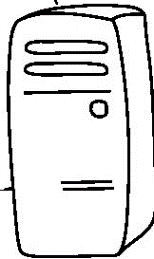 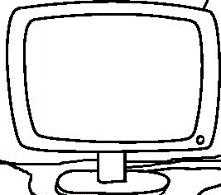 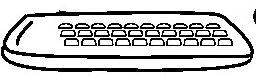 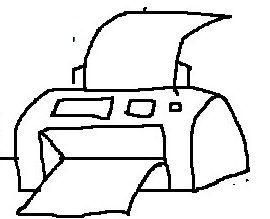 